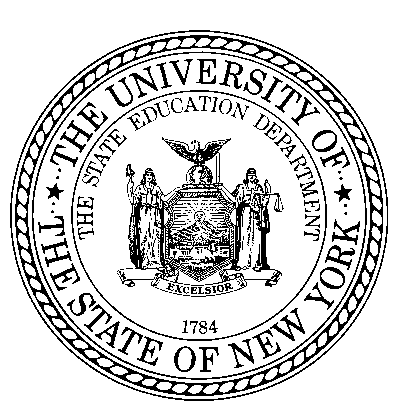 Entry ServicesOrientation
Application Information Sheet
I participated in an ACCES-VR Orientation Session where I was provided information on: How to apply for services The purpose of and how to complete ACCES-VR forms Eligibility criteria ACCES-VR’s goal of employment for each participant Types of service available from ACCES-VR, including Rehabilitation Technology Confidentiality Informed Choice My Rights and Responsibilities The steps of the Administrative Review, Mediation and Impartial Hearing Process Assistance available from the Client Assistance Program (CAP) Services offered by the Independent Living Centers, including benefits advisement Options for developing an Individual Plan for Employment (IPE) Financial-need based services, non- financial need-based servicesThe Ticket-to-Work/Work Incentives Improvement Act and opportunities available to SSDI/SSI recipients Voter Registration I have received: ACCES-VR Brochure The Application, Confidential Health Assessment, Application Information Sheet and Release of Information Medical forms, as appropriate Booklets regarding the Client Assistance Program and Due Process I understand that the reason I will receive services is to help me become employed. Applicant SignatureDate